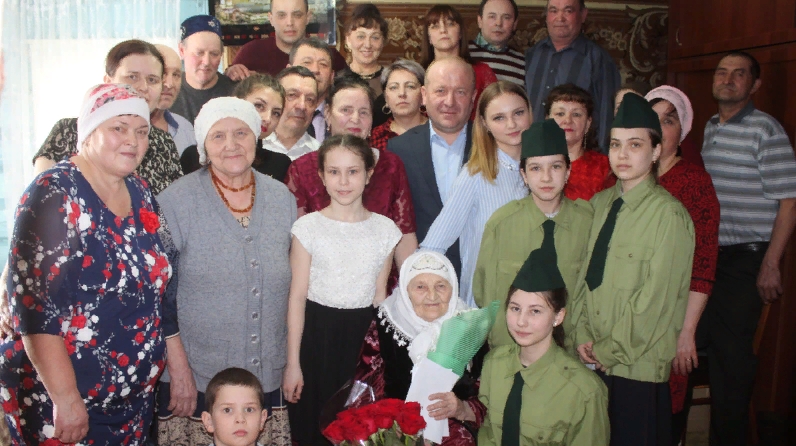 Хайсарова Минюр Кашафетдиновна, 16.03.1930 года рождения, уроженка д.Нижний Каракитан Дрожжановского района ТАССР. Проживает в с.Верхний Каракитан, пер.Красная Площадь, дом 8 с сыном. Вместе с супругом воспитали 8  детей. Ветеран тыла, проработала всю жизнь в колхозе «Юлдуз»-рабочая